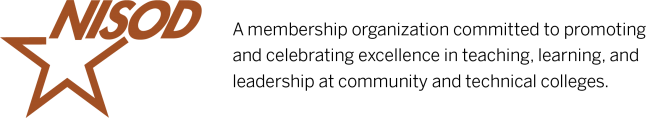 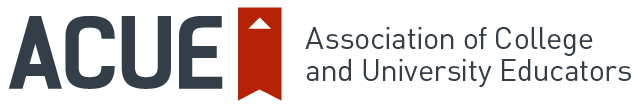 The National Institute for Staff and Organizational Development (NISOD), in collaboration with the Association of College and University Educators (ACUE), is pleased to offer Seminars designed specifically for community and technical college educators.NISOD and ACUE extend an exclusive invitation to your college to host a NISOD/ACUE Seminar. Faculty can earn digital badges toward ACUE’s Certificate in Effective College Instruction, the only national teaching credential recognized by NISOD and awarded in collaboration with the American Council on Education. NISOD/ACUE Seminars are a great way to introduce your faculty to ACUE’s comprehensive and proven instructional approach. At colleges nationwide, student outcomes are stronger and achievement gaps are closed among students taught by ACUE-credentialed faculty!About the SeminarsDate: The host college, ACUE, and NISOD work together to identify a Seminar date. Length: NISOD/ACUE Seminars are typically scheduled from 10:00 a.m. to 2:30 p.m., which includes a half-hour lunch (12:00 – 12:30 p.m.) provided by NISOD/ACUE.Registration: NISOD/ACUE manages all pre-workshop and onsite registration logistics, including hosting the online registration and other necessary web pages.Facilitator: Seminars are interactive professional learning experiences facilitated by an ACUE expert in college instruction. Each Seminar addresses two teaching competencies within ACUE’s Effective Practice Framework and provides faculty with an opportunity to earn two badges toward an ACUE Certificate in Effective College Instruction.Meeting Space Requirements: Host institutions provide a meeting space appropriate for group professional learning activities. This space must have Wi-Fi with sufficient bandwidth for participants to access Seminar online modules. The room should hold between 50 and 100 people with round or small tables with 6 to 8 people each. The host institution also provides a projector, screen, and, depending on audience size, a lapel microphone and speakers.Number of Participants: Seminars are designed for 50 to 100 people. NISOD and ACUE reserve the right to cancel or reschedule Seminars if registration is below 50 people by the early registration deadline (approximately 30 days prior to the Seminar). NISOD/ACUE manages all pre-Seminar and onsite registration logistics, including hosting the online registration form and other necessary web pages.Cost: Participant Responsibilities: Seminars are blended learning experiences. Participating faculty learn about evidence-based teaching practices during the onsite Seminar and via ACUE’s online learning modules. Pre-work and post-work can be completed in approximately two hours:Complete a short online questionnaire and discussion board introduction;Bring a Wi-Fi-enabled laptop/tablet to use during the Seminar;Attend the Seminar and participate in the complete experience (typically 10:00 a.m. to 3:00 p.m. with a one-hour lunch); andImplement one evidence-based practice per competency (total of two) and submit an online rubric-aligned written reflection (approximately 500 words) within four weeks of the Seminar.Interested in Co-Hosting a NISOD/ACUE Seminar?Please return this completed form to seminars@acue.org by Monday, November 25, 2019. Selected institutions will be contacted by NISOD/ACUE to discuss next steps.                                                                                                                                                                                                                                                                                                                                                                                                                                                                                                                                                                                                                                                                                                                                                                                                                                                                                                                                                                                                                                                                                                                                                                                                                                                                                                                                                                                                                                                                                                                                                                                                                                                                                                                                                                                                                                                                                                                                                                                                                                                                                                                                                                                                                                                                                                                                                                                                                                                                                                                                                                                                                                                                                                                                                                                                                                                                                                                                                                                                                                                                                                                                                                                                                                                                                                                                                                                                                              Host Institution Name: 										Contact Name: 											Contact Phone: 											Contact Email:   												
Host institutions will be selected based on a demonstrated commitment to student success through excellence in instruction. Seminar Topics: (check one OR rank in order of preference) 	 Implement Active Learning Techniques for Small and Large Classes 	 Engaging and Supporting Underprepared Students and Developing Self-Directed Learners 	 Embed Career Guidance and Readiness Into CoursesPlease describe why your institution is interested in hosting a NISOD/ACUE Seminar and how doing so supports your strategic plan for student success. If you have other student success interventions underway, please explain how hosting a NISOD/ACUE Seminar will complement and strengthen those efforts.Please describe how your institution will communicate the value of this specific opportunity as part of the general importance of faculty learning, effective instruction, and student success.Please describe your college’s incentives and resources to promote faculty participation. For example, do faculty have access to sufficient professional learning funds that can be used for this purpose? Does your college require continuing education toward which this Seminar will count? Is professional learning considered for rehiring, promotion, or tenure?Please indicate how many faculty members your institution expects to participate in this Seminar and why you expect this number of participants? Please describe the meeting space available for this Seminar and its technical capabilities.Seminars introduce faculty to ACUE’s comprehensive approach to faculty development, based on a core set of teaching evidence-based teaching competencies that every college educator should possess. Colleges that partner with ACUE to fully credential their faculty see measurable improvements in student outcomes and closed achievement gaps. Please explain the degree to which your interest in hosting a NISOD/ACUE Seminar is to introduce the ACUE approach to your faculty as part of a possible long-term partnership to credential your faculty in effective instruction.  We welcome any additional thoughts or information you wish to provide as we consider your Expression of Interest.Early Registration RateLate Registration Rate$249/person$279/person